Food Innovations- MINNESOTA RUBRICSFood Innovations, an individual or team event, recognizes participants who demonstrate knowledge of the basic concepts of food product development by creating an original prototype formula, testing the product through focus groups, and developing a marketing strategy. Participants will demonstrate their knowledge of food science, nutrition, food preparation safety, and product marketing. Participants must prepare a display, suggested product packaging, and an oral presentation.EVENT CATEGORIESJunior: through grade 9Senior: grades 10–12Occupational: grades 10–12See page 84 for more information on event categories.2016–2017 COMPETITION TOPICSAll Food Innovations projects must be based on the correct topic as indicated below.Junior CategoryIncorporate vegetable puree (at least ½ cup prior to puree) into any breakfast item which would appeal to families with children between the ages of 2 and 15. Senior CategoryDevelop a post-workout snack item which includes a minimum of 10 g of high quality protein per serving.  The protein must have a rating of 1.5 or higher on the Protein Efficiency Ratio chart found at http://goo.gl/i67Zk3. Occupational CategoryDevelop an entrée to be served in a commercial setting (restaurant, cafeteria, etc.), and then reformulate the item to reflect a 25% sodium reduction.  For more information on the FDA Voluntary Sodium Reduction goals, visit http://goo.gl/YRwsqJ. Topics developed in collaboration with Michelle Wright Consulting, LLC.PROCEDURES& TIME REQUIREMENTSAt the designated participation time, participants will have 5 minutes to set up a display. Other persons may not assist.The oral presentation may be up to 10 minutes in length. A one-minute warning will be given at 9 minutes. Participant(s) will be stopped at 10 minutes.If audio or audiovisual recordings are used, they are limited to a 3 minute playing time during the presentation. Presentation equipment, with no audio, may be used during the entire presentation. (continued next page)Following the presentation, evaluators will have 5 minutes to interview participant(s).Following the interview, evaluators will have 5 minutes to review the display.Evaluators will have up to 5 minutes to use the rubric to score and write comments for participants.ELIGIBILITY &GENERAL INFORMATIONReview “Eligibility and General Rules for All Levels of Competition” on page 87 prior to event planning and preparation.A table or freestanding space will be provided. Participant(s) must bring all necessary supplies and/or equipment. Wall space will not be available.Access to an electrical outlet will not be provided. Participants are encouraged to bring fully charged devices such as laptops, tablets, etc., to use for audiovisual presentation.Items within the display may be used as in- hand visuals during the oral presentation, but must be returned within display dimensions when finished.Participants are not allowed to provide food product samples to the evaluators.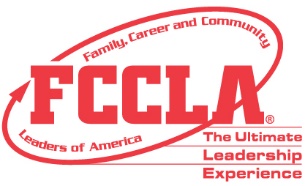 FOOD INNOVATIONSSpecifications- Minnesota RubricDisplayA display should be used to document and illustrate the work of one project, using clearly defined presentation surfaces.The display may be either freestanding or tabletop. Freestanding displays should not exceed a space 48” deep by 60” wide by 72” high, including audiovisual equipment. Tabletop displays should not exceed a space 30” deep by 48” wide by 48” high, including any audiovisual equipment. Information or props outside the display will be considered part of the display and subject to penalty (tablecloths, storage items, boxes below the table, etc.). Each display must include the following elements:Food Innovations Specifications (continued)- Minnesota RubricSuggested Product PackagingJunior—The suggested product packaging should be a 2-D rendition of the intended product container, either drawn by hand or with a digital program, displayed either on or in addition to the display.Senior and Occupational—The suggested product packaging should be an actual size, 3-D model of the intended product container, in addition to the display.Oral PresentationThe oral presentation may be up to 10 minutes in length and is delivered to evaluators. The presentation should explain the specifics of the project. The presentation may not be prerecorded. If audio or audiovisual equipment is used, it is limited to 3 minute playing time during the presentation. Presentation equipment, with no audio, may be used throughout the oral presentation. Participants may use any combination of props, materials, supplies, and/or equipment to demonstrate how to carry out the project.STAR Events Point Summary FormFOOD INNOVATIONS- MINNESOTA RUBRICDIRECTIONS:Make sure all information at top is correct. If a student named is not participating, cross their name(s) off. If a team does not show, please write “No Show” across the top and return with other forms. Do NOT change team or station numbers.Before student presentation, the room consultants must check participants’ display using the criteria and standards listed below and fill in the boxes.At the conclusion of presentation, verify evaluator scores and fill in information below. Calculate the final score and ask for evaluators’ verification. Place this form in front of the completed rubrics and staple all items related to the presentation together.At the end of competition in the room, double check all scores, names, and team numbers to ensure accuracy. Sort results by team order and turn in to the Lead or Assistant Lead Consultant.Please check with the Lead or Assistant Lead Consultant if there are any questions regarding the evaluation process.FOOD INNOVATIONSRubric- Minnesota RubricFood Innovations Rubric (continued) Minnesota RubricPointsEvaluator’s Comments:TOTAL(90 points possible)Evaluator Initial _____Room Consultant Initial _____Evaluator # _______GENERAL INFORMATIONGENERAL INFORMATIONGENERAL INFORMATIONGENERAL INFORMATIONGENERAL INFORMATIONGENERAL INFORMATIONGENERAL INFORMATIONGENERAL INFORMATIONGENERAL INFORMATIONIndividual or Team EventPrepare Ahead of TimeEquipment ProvidedElectrical AccessParticipant Set Up / Prep TimeRoom Consultant & Evaluator Review TimeMaximum Oral Presentation TimeEvaluation Interview TimeTotal Event TimeIndividual or TeamDisplay, Product Packaging, Oral PresentationTable or Freestanding SpaceNot provided5 minutes5 minutes following interview1-minute warning at 9 minutes; stopped at 10 minutes5 minutes30 minutesPRESENTATION ELEMENTS ALLOWEDPRESENTATION ELEMENTS ALLOWEDPRESENTATION ELEMENTS ALLOWEDPRESENTATION ELEMENTS ALLOWEDPRESENTATION ELEMENTS ALLOWEDPRESENTATION ELEMENTS ALLOWEDPRESENTATION ELEMENTS ALLOWEDPRESENTATION ELEMENTS ALLOWEDPRESENTATION ELEMENTS ALLOWEDPRESENTATION ELEMENTS ALLOWEDAudioCostumesEasel(s)File FolderFlip Chart(s)PortfolioProps/ PointersSkitsPresentation EquipmentVisualsProject Identification PageOne 8 ½” x 11” page on plain paper, with no graphics or decorations; must include participant’s name(s), chapter name, school, city, state, FCCLA national region, event name, and project title.FCCLA Planning ProcessSummary PageOne 8 ½“ x 11” summary page of how each step of the Planning Process was used to plan and implement the project; use of the Planning Process may also be described in the oral presentation.Evidence of Online Project Summary SubmissionComplete the online project summary form located on the STAR Events Resources page of the FCCLA national website and include proof of submission on the display.Original Prototype Formula(s)Present an original prototype formula(s) and the modified version(s) after each test and alteration, including the final formula(s). Changes from the previous version should be highlighted in each modified formula. The original prototype formula(s) must fit within the participants’ category of the national food product topic. The final formula(s) may be from any stage of development, sufficient evidence is given to support the choice of the final formula(s) as the best option for manufacturing.Product Testing MethodParticipants will test their formula in focus groups and modify it two times. Focus groups should follow the following guidelines:Test #1—minimum five (5) individualsTest #2—minimum ten (10) individuals, who are part of the intended consumer audience(s) of the product.Display the method of evaluation for each stage of testing and include a sample of both negative and positive results from each stage. Selection of final product may occur at any stage of product testing.Process StoryboardShow pictures of the product at various stages of production and testing.Nutrition InformationJunior —list of nutrients (no amounts needed) found in the product, exhaustive list of ingredients, allergy warnings, and consumption instructions, if needed.Senior and Occupational—create a nutrition fact label for the product, following FDA guidelines, which includes the following items: serving size; amount per serving and % Daily Value of: total calories, fat calories, total fat, total carbohydrates, protein, sodium, and cholesterol; ingredients; allergy warnings; and consumption instructions.Equipment, Safety, and SanitationDevelop a list of equipment used and safety precautions taken to ensure a safe test kitchen and sanitary product.Product SummaryIncludes product name, target market, appeal of product to target audience.Actual and Suggested PricingDetermine the actual cost of producing one serving and one package of the product. Develop a suggested price for retailing the product.AppearanceThe display must be neat, legible, professional and use correct grammar and spelling.Design EffectivenessThe drawing or model should exhibit creativity and innovation and the design should be effective in containing, shipping, and storing the product. Include a description of actual materials to be used in the suggested product packaging.MarketabilityJunior—The packaging should be appealing to the target audience. Minimum information required:Product NameIngredient ListAllergy WarningConsumption InstructionsSenior and Occupational—The packaging should be appealing to the target audience and contain all of the appropriate information to be ready for sale. Minimum information required:Product NameNutrition Facts LabelIngredient ListAllergy WarningConsumption InstructionsNet WeightAppearanceThe drawing or model must be neat, legible, professional, and visually appealing.Organization/DeliveryDeliver oral presentation in an organized, sequential manner; concisely and thoroughly summarize project.Explanation of Product ChoiceExplain why the particular food was chosen and its appeal to both the participant and potential consumers.Knowledge of Subject MatterDemonstrate thorough knowledge of food science, dietetics, and nutrition. Discuss the area of Food Science which was most directly relevant in creating and testing the prototype formula.Use of Display and VisualsDuring PresentationUse display and visuals to support, illustrate, or complement presentation.VoiceSpeak clearly with appropriate pitch, tempo, and volume.Body Language/Clothing ChoiceUse appropriate body language including gestures, posture, mannerisms, eye contact, and appropriate handling of notes or note cards if used. Wear appropriate clothing for the nature of the presentation.Grammar/Word Usage/ PronunciationUse proper grammar, word usage, and pronunciation.Responses to Evaluators’ QuestionsProvide clear and concise answers to evaluators’ questions regarding project. Questions are asked after the presentation.Name of Participant ___________________________________________________________________________________________________Name of Participant ___________________________________________________________________________________________________Name of Participant ___________________________________________________________________________________________________Name of Participant ___________________________________________________________________________________________________Name of Participant ___________________________________________________________________________________________________Chapter____________________________________________State_______Team #_________Station #______Category______ROOM CONSULTANT CHECKROOM CONSULTANT CHECKROOM CONSULTANT CHECKROOM CONSULTANT CHECKROOM CONSULTANT CHECKROOM CONSULTANT CHECKROOM CONSULTANT CHECKPointsRegistration 0 or 3 pointsParticipants arrive at designated time for event.Participants arrive at designated time for event.Participants arrive at designated time for event.Participants arrive at designated time for event.Participants arrive at designated time for event.Participants arrive at designated time for event.Registration 0 or 3 points                   No          0                   No          0                          Yes          3                          Yes          3                          Yes          3                          Yes          3Online Event Orientation Documentation0 or 2 points0Official documentation not provided at presentation time or signed by adviser0Official documentation not provided at presentation time or signed by adviser2Official documentation provided  at presentation time and signed by adviser2Official documentation provided  at presentation time and signed by adviser2Official documentation provided  at presentation time and signed by adviser2Official documentation provided  at presentation time and signed by adviserDisplay Set-Up0-1 point0Participants did not set up their display within allotted time period0Participants did not set up their display within allotted time period1Participants set up display during allotted time period1Participants set up display during allotted time period1Participants set up display during allotted time period1Participants set up display during allotted time periodDisplay Dimensions0–1 point0Does not fit with the appropriate dimensions/objects not returned within display after presentation0Does not fit with the appropriate dimensions/objects not returned within display after presentation1The display fits/objects returned within display after presentation1The display fits/objects returned within display after presentation1The display fits/objects returned within display after presentation1The display fits/objects returned within display after presentationProject Identification Page0–1 point0Project ID page is missing or incomplete0Project ID page is missing or incomplete1Project ID page is present and completed correctly1Project ID page is present and completed correctly1Project ID page is present and completed correctly1Project ID page is present and completed correctlyProject Summary Submission Proof0–1 point0Project Summary Submission missing0Project Summary Submission missing1Project Summary Submission present1Project Summary Submission present1Project Summary Submission present1Project Summary Submission presentPunctuality0–1 point0Participant was late for presentation0Participant was late for presentation1Participant was on time for presentation1Participant was on time for presentation1Participant was on time for presentation1Participant was on time for presentationEVALUATORS’ SCORESROOM CONSULTANT TOTALROOM CONSULTANT TOTALROOM CONSULTANT TOTALROOM CONSULTANT TOTALEvaluator 1__________Initials __________Initials __________(10 points possible)(10 points possible)(10 points possible)(10 points possible)Evaluator 2__________Initials __________Initials __________AVERAGE EVALUATOR SCOREAVERAGE EVALUATOR SCOREAVERAGE EVALUATOR SCOREAVERAGE EVALUATOR SCORE_  _ . _  _Evaluator 3__________Initials __________Initials __________(90 points possible)(90 points possible)(90 points possible)(90 points possible)_  _ . _  _Total Score__________divided by number of evaluatorsdivided by number of evaluatorsFINAL SCOREFINAL SCOREFINAL SCOREFINAL SCORE_  _ . _  _                    __________= AVERAGE EVALUATOR SCORERounded only to the nearest hundredth (i.e. 79.99 not 80.00)= AVERAGE EVALUATOR SCORERounded only to the nearest hundredth (i.e. 79.99 not 80.00)= AVERAGE EVALUATOR SCORERounded only to the nearest hundredth (i.e. 79.99 not 80.00)= AVERAGE EVALUATOR SCORERounded only to the nearest hundredth (i.e. 79.99 not 80.00)(Average Evaluator Score plus Room Consultant Total)(Average Evaluator Score plus Room Consultant Total)_  _ . _  _MINNESOTA RUBRIC RATING ACHIEVED (circle one)MINNESOTA RUBRIC RATING ACHIEVED (circle one)Gold: 85-100Gold: 85-100Silver: 70-84.99Silver: 70-84.99Bronze: 1-69.99Bronze: 1-69.99Bronze: 1-69.99VERIFICATION OF FINAL SCORE AND RATING (please initial)VERIFICATION OF FINAL SCORE AND RATING (please initial)VERIFICATION OF FINAL SCORE AND RATING (please initial)VERIFICATION OF FINAL SCORE AND RATING (please initial)VERIFICATION OF FINAL SCORE AND RATING (please initial)VERIFICATION OF FINAL SCORE AND RATING (please initial)VERIFICATION OF FINAL SCORE AND RATING (please initial)Evaluator 1__________     Evaluator 2__________ Evaluator 3__________ Adult Room Consultant__________ Event Lead Consultant__________Evaluator 1__________     Evaluator 2__________ Evaluator 3__________ Adult Room Consultant__________ Event Lead Consultant__________Evaluator 1__________     Evaluator 2__________ Evaluator 3__________ Adult Room Consultant__________ Event Lead Consultant__________Evaluator 1__________     Evaluator 2__________ Evaluator 3__________ Adult Room Consultant__________ Event Lead Consultant__________Evaluator 1__________     Evaluator 2__________ Evaluator 3__________ Adult Room Consultant__________ Event Lead Consultant__________Evaluator 1__________     Evaluator 2__________ Evaluator 3__________ Adult Room Consultant__________ Event Lead Consultant__________Evaluator 1__________     Evaluator 2__________ Evaluator 3__________ Adult Room Consultant__________ Event Lead Consultant__________Evaluator 1__________     Evaluator 2__________ Evaluator 3__________ Adult Room Consultant__________ Event Lead Consultant__________Name of Participant ___________________________________________________________________________________________________Name of Participant ___________________________________________________________________________________________________Name of Participant ___________________________________________________________________________________________________Name of Participant ___________________________________________________________________________________________________Name of Participant ___________________________________________________________________________________________________Chapter____________________________________________State_______Team #_________Station #______Category______DISPLAYDISPLAYDISPLAYDISPLAYDISPLAYDISPLAYDISPLAYDISPLAYDISPLAYDISPLAYDISPLAYDISPLAYDISPLAYDISPLAYDISPLAYDISPLAYPointsFCCLAPlanning Process Summary Page0–5 points0Planning Process summary not provided0Planning Process summary not provided1Inadequate steps in the Planning Process are presented1Inadequate steps in the Planning Process are presented1Inadequate steps in the Planning Process are presented1Inadequate steps in the Planning Process are presented2All Planning Process steps are presented but not summarized2All Planning Process steps are presented but not summarized3All Planning Process steps are summarized3All Planning Process steps are summarized4Evidence that the Planning Process was utilized to plan project4Evidence that the Planning Process was utilized to plan project5The Planning Process is used to plan the project. Each step is fully explained5The Planning Process is used to plan the project. Each step is fully explained5The Planning Process is used to plan the project. Each step is fully explainedOriginal Prototype Formula(s)0-10 points0No prototype formula(s) provided/formula(s) do not fit within the current food product topic0No prototype formula(s) provided/formula(s) do not fit within the current food product topic1-2One or more versions of the prototype and final prototype presented and fit within the current food product topic1-2One or more versions of the prototype and final prototype presented and fit within the current food product topic1-2One or more versions of the prototype and final prototype presented and fit within the current food product topic1-2One or more versions of the prototype and final prototype presented and fit within the current food product topic3-4Original, each modified version, and final prototype formula(s) are presented and fit within the current food product topic, but are written poorly3-4Original, each modified version, and final prototype formula(s) are presented and fit within the current food product topic, but are written poorly5-6Original, each modified version with the current formula(s) are well-written, fit the current food product topic, and track changes from previous versions5-6Original, each modified version with the current formula(s) are well-written, fit the current food product topic, and track changes from previous versions7-8Prototype formula(s) are well-written, fits within the current food product topic, and tracks changes. The final formula(s) meet product goals and represents an adequate understanding of scientific and culinary principles7-8Prototype formula(s) are well-written, fits within the current food product topic, and tracks changes. The final formula(s) meet product goals and represents an adequate understanding of scientific and culinary principles7-8Prototype formula(s) are well-written, fits within the current food product topic, and tracks changes. The final formula(s) meet product goals and represents an adequate understanding of scientific and culinary principles7-8Prototype formula(s) are well-written, fits within the current food product topic, and tracks changes. The final formula(s) meet product goals and represents an adequate understanding of scientific and culinary principles9-10Prototype formula(s) are well-written, fits within the current food product topic, and tracks changes. The final formula(s) meet product goals and represents an extensive understanding of scientific and culinary principlesProduct Testing Method0-10 points0No evidence of product testing provided0No evidence of product testing provided1-2Product testing does not follow the specifications1-2Product testing does not follow the specifications1-2Product testing does not follow the specifications1-2Product testing does not follow the specifications3-4Product testing followed specifications but the chosen method was not appropriate for the focus group audience3-4Product testing followed specifications but the chosen method was not appropriate for the focus group audience5-6Product was tested twice according to specifications with an appropriate evaluation method for the focus group. Samples of the method and results are presented5-6Product was tested twice according to specifications with an appropriate evaluation method for the focus group. Samples of the method and results are presented7-8Product was tested twice according to specifications with an appropriate evaluation method for the focus group. Samples of the method and results are presented. Most feedback from testing is implemented7-8Product was tested twice according to specifications with an appropriate evaluation method for the focus group. Samples of the method and results are presented. Most feedback from testing is implemented7-8Product was tested twice according to specifications with an appropriate evaluation method for the focus group. Samples of the method and results are presented. Most feedback from testing is implemented7-8Product was tested twice according to specifications with an appropriate evaluation method for the focus group. Samples of the method and results are presented. Most feedback from testing is implemented9-10Product was tested twice according to specifications with an appropriate evaluation method for the focus group. Samples of the method and results are presented in a professional manner. Most feedback from testing is well-implementedProcess Storyboard0-2 points0No process storyboard presented0No process storyboard presented0No process storyboard presented0No process storyboard presented0No process storyboard presented1Limited photographs, confusing arrangements1Limited photographs, confusing arrangements1Limited photographs, confusing arrangements1Limited photographs, confusing arrangements2Appropriate number of photographs, arranged well to tell a story2Appropriate number of photographs, arranged well to tell a story2Appropriate number of photographs, arranged well to tell a story2Appropriate number of photographs, arranged well to tell a story2Appropriate number of photographs, arranged well to tell a story2Appropriate number of photographs, arranged well to tell a storyNutrition Information0-5 points0No nutrition information provided1Nutrition information does not meet specification requirements1Nutrition information does not meet specification requirements1Nutrition information does not meet specification requirements1Nutrition information does not meet specification requirements2Nutrition information is complete (see specifications for requirements) but most of the information is incorrect2Nutrition information is complete (see specifications for requirements) but most of the information is incorrect3Nutrition information is complete (see specifications for requirements) and the majority of the information is correct3Nutrition information is complete (see specifications for requirements) and the majority of the information is correct4Nutrition information is complete (see specifications for requirements) correct. Demonstrates an appropriate level of knowledge for participant category4Nutrition information is complete (see specifications for requirements) correct. Demonstrates an appropriate level of knowledge for participant category4Nutrition information is complete (see specifications for requirements) correct. Demonstrates an appropriate level of knowledge for participant category4Nutrition information is complete (see specifications for requirements) correct. Demonstrates an appropriate level of knowledge for participant category5Nutrition information is complete (see specifications for requirements) and correct. Demonstrates an advanced level of knowledge for participant category5Nutrition information is complete (see specifications for requirements) and correct. Demonstrates an advanced level of knowledge for participant categoryEquipment, Safety and Sanitation0-3 points0No equipment list or safety and sanitation precautions0No equipment list or safety and sanitation precautions0No equipment list or safety and sanitation precautions1Both the equipment list is incomplete AND safety and sanitation precautions are inappropriate1Both the equipment list is incomplete AND safety and sanitation precautions are inappropriate1Both the equipment list is incomplete AND safety and sanitation precautions are inappropriate1Both the equipment list is incomplete AND safety and sanitation precautions are inappropriate2The equipment list is incomplete OR safety and sanitation precautions are inappropriate2The equipment list is incomplete OR safety and sanitation precautions are inappropriate2The equipment list is incomplete OR safety and sanitation precautions are inappropriate2The equipment list is incomplete OR safety and sanitation precautions are inappropriate3The equipment list is complete and safety and sanitation precautions are appropriate3The equipment list is complete and safety and sanitation precautions are appropriate3The equipment list is complete and safety and sanitation precautions are appropriate3The equipment list is complete and safety and sanitation precautions are appropriateProduct Summary0-2 points0No product summary provided0No product summary provided0No product summary provided0No product summary provided0No product summary provided1Product summary is lacking information and/or is poorly written1Product summary is lacking information and/or is poorly written1Product summary is lacking information and/or is poorly written1Product summary is lacking information and/or is poorly written2Product summary is thorough and well-written2Product summary is thorough and well-written2Product summary is thorough and well-written2Product summary is thorough and well-written2Product summary is thorough and well-written2Product summary is thorough and well-writtenActual and Suggested Pricing0-3 points0No pricing information provided0No pricing information provided0No pricing information provided0No pricing information provided1Actual cost of one serving and one package is missing or inaccurate AND suggested pricing is missing or inappropriate1Actual cost of one serving and one package is missing or inaccurate AND suggested pricing is missing or inappropriate1Actual cost of one serving and one package is missing or inaccurate AND suggested pricing is missing or inappropriate2Actual cost of one serving and one package is missing or inaccurate OR suggested pricing is missing or in appropriate2Actual cost of one serving and one package is missing or inaccurate OR suggested pricing is missing or in appropriate2Actual cost of one serving and one package is missing or inaccurate OR suggested pricing is missing or in appropriate2Actual cost of one serving and one package is missing or inaccurate OR suggested pricing is missing or in appropriate3Actual cost of one serving and one package is accurate; suggested pricing is appropriate3Actual cost of one serving and one package is accurate; suggested pricing is appropriate3Actual cost of one serving and one package is accurate; suggested pricing is appropriate3Actual cost of one serving and one package is accurate; suggested pricing is appropriateAppearance0-3 points0Display is illegible and unorganized0Display is illegible and unorganized0Display is illegible and unorganized0Display is illegible and unorganized1Display is neat, but contains grammatical or spelling errors and is organized poorly1Display is neat, but contains grammatical or spelling errors and is organized poorly1Display is neat, but contains grammatical or spelling errors and is organized poorly2Display is neat, legible, and professional, with correct grammar and spelling2Display is neat, legible, and professional, with correct grammar and spelling2Display is neat, legible, and professional, with correct grammar and spelling2Display is neat, legible, and professional, with correct grammar and spelling3Neat and professional, correct grammar and spelling used, effective organization3Neat and professional, correct grammar and spelling used, effective organization3Neat and professional, correct grammar and spelling used, effective organization3Neat and professional, correct grammar and spelling used, effective organizationSUGGESTED PRODUCT PACKAGINGSUGGESTED PRODUCT PACKAGINGSUGGESTED PRODUCT PACKAGINGSUGGESTED PRODUCT PACKAGINGSUGGESTED PRODUCT PACKAGINGSUGGESTED PRODUCT PACKAGINGSUGGESTED PRODUCT PACKAGINGSUGGESTED PRODUCT PACKAGINGSUGGESTED PRODUCT PACKAGINGSUGGESTED PRODUCT PACKAGINGDesign Effectiveness0-3 points0Suggested product packaging not provided0Suggested product packaging not provided1Packaging design does not exhibit creativity and innovation, and/or would not be effective in containing, shipping, and storing the product1Packaging design does not exhibit creativity and innovation, and/or would not be effective in containing, shipping, and storing the product2Packaging design exhibits creativity and innovation, and would be effective in containing, shipping, and storing the product2Packaging design exhibits creativity and innovation, and would be effective in containing, shipping, and storing the product3Packaging design exhibits creativity and innovation, and would be effective in containing, shipping, and storing the product. Description of actual materials to be used is included3Packaging design exhibits creativity and innovation, and would be effective in containing, shipping, and storing the product. Description of actual materials to be used is includedMarketability0-3 points0Suggested product packaging not provided0Suggested product packaging not provided1Packaging is missing required information (see specifications) and/or lacks visual appeal for the intended audience1Packaging is missing required information (see specifications) and/or lacks visual appeal for the intended audience2Packaging contains all of the required information (see specifications) and has some visual appeal for the intended audience2Packaging contains all of the required information (see specifications) and has some visual appeal for the intended audience3Packaging contains all of the required information (see specifications) and has high visual appeal for the intended audience3Packaging contains all of the required information (see specifications) and has high visual appeal for the intended audienceAppearance0-2 points0Suggested product packaging not provided0Suggested product packaging not provided0Suggested product packaging not provided1Packaging is unprofessional, not of high quality and/or contains grammatical or spelling errors1Packaging is unprofessional, not of high quality and/or contains grammatical or spelling errors2Packaging is professional, of high quality, legible, and correct grammar and spelling used2Packaging is professional, of high quality, legible, and correct grammar and spelling used2Packaging is professional, of high quality, legible, and correct grammar and spelling usedORAL PRESENTATIONORAL PRESENTATIONORAL PRESENTATIONORAL PRESENTATIONORAL PRESENTATIONORAL PRESENTATIONORAL PRESENTATIONORAL PRESENTATIONORAL PRESENTATIONORAL PRESENTATIONOrganization/ Delivery0 – 10 points0Presentation is not done or presented briefly and does not cover components of the project1-2Presentation covers some topic elements1-2Presentation covers some topic elements3-4Presentation covers all topic elements but with minimal information5-6Presentation gives complete information but does not explain the project well7-8Presentation covers information completely but does not flow well7-8Presentation covers information completely but does not flow well9-10Presentation covers all relevant information with a seamless and logical deliveryExplanation of Product Choice0-5 points0No product choice explanation1Product choice explanation was brief and product choice is not thought out or appropriate for topic and audience1Product choice explanation was brief and product choice is not thought out or appropriate for topic and audience2Product choice explanation was brief but the product choice is appropriate for topic and audience3Product choice explanation was clear and thorough. Product choice is appropriate for topic and audience4Product choice explanation was clear and thorough. Some evidence that the product choice was thought out and appropriate for topic and target audience4Product choice explanation was clear and thorough. Some evidence that the product choice was thought out and appropriate for topic and target audience5Product choice explanation was clear and thorough. It is evident that the product choice was thought out and highly appropriate for topic and target audienceKnowledge of Subject Matter0-5 points0 Little or no evidence of knowledge1 Minimal evidence of knowledge1 Minimal evidence of knowledge2Some evidence of knowledge3 Knowledge of subject matter is evident but not effectively used in presentation4 Knowledge of subject matter is evident and shared at times in the presentation4 Knowledge of subject matter is evident and shared at times in the presentation5 Knowledge of subject matter is evident and incorporated throughout the presentationUse of Display and Visuals during Presentation0-5 points0Display and visuals not used during presentation1Display and visuals used to limit amount of speaking time1Display and visuals used to limit amount of speaking time2Display and visuals used minimally during presentation3Display and visuals incorporated throughout presentation4Display and visuals used effectively throughout presentation4Display and visuals used effectively throughout presentation5Presentation moves seamlessly between oral presentation and displayVoice – pitch, tempo, volume0-3 points0 Voice qualities not used effectively0 Voice qualities not used effectively1Voice quality is adequate1Voice quality is adequate2Voice quality is good, but could improve2Voice quality is good, but could improve3Voice quality is outstanding and pleasing3Voice quality is outstanding and pleasingBody Language/ Clothing Choice0-3 points0Uses inappropriate gestures, posture or mannerisms, avoids eye contact/inappropriate clothing0Uses inappropriate gestures, posture or mannerisms, avoids eye contact/inappropriate clothing1Gestures, posture, mannerisms and eye contact is inconsistent/ clothing is appropriate1Gestures, posture, mannerisms and eye contact is inconsistent/ clothing is appropriate2Gestures, posture, mannerisms, eye contact, and clothing are appropriate2Gestures, posture, mannerisms, eye contact, and clothing are appropriate3Gestures, posture, mannerisms, eye contact, and clothing enhance presentation3Gestures, posture, mannerisms, eye contact, and clothing enhance presentationGrammar/Word Usage/ Pronunciation0-3 points0Extensive (more than 5) grammatical and pronunciation errors0Extensive (more than 5) grammatical and pronunciation errors1Some (3-5) grammatical and pronunciation errors1Some (3-5) grammatical and pronunciation errors2Few (1-2) grammatical and pronunciation errors2Few (1-2) grammatical and pronunciation errors3Presentation has no grammatical or pronunciation errors3Presentation has no grammatical or pronunciation errorsResponses to Evaluators’ Questions0-5 points	0 Did not answer evaluators’ questions 1Unable to answer some questions 1Unable to answer some questions 2Responded to all questions but without ease or accuracy3Responded adequately to all questions 4Gave appropriate responses to evaluators’ questions4Gave appropriate responses to evaluators’ questions5 Responses to questions were appropriate and given without hesitation